Publicado en Madrid  el 26/03/2021 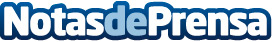 Orlando crea el Día de la Versatilidad Gastronómica, el homenaje que el tomate frito se mereceOrlando presenta su nuevo libro `Más que un tomate. 26 recetas para chuparse los dedos esta primavera-verano´, dentro de su campaña `Más Que Un Tomate´. Con este libro, Orlando celebra el primer Día de la Versatilidad Gastronómica -este sábado 27 de marzo- realizando un curso de cocina en directo, abierto y en el que María Castro, Saúl Craviotto y Raquel Meroño cocinarán junto a Iván Sáez, chef y embajador de OrlandoDatos de contacto:MARCO 630260846Nota de prensa publicada en: https://www.notasdeprensa.es/orlando-crea-el-dia-de-la-versatilidad_1 Categorias: Gastronomía Entretenimiento Eventos Consumo Cursos http://www.notasdeprensa.es